Mrs. Pasetti & Ms. Bilodeau’s Geometry Class 2018-2019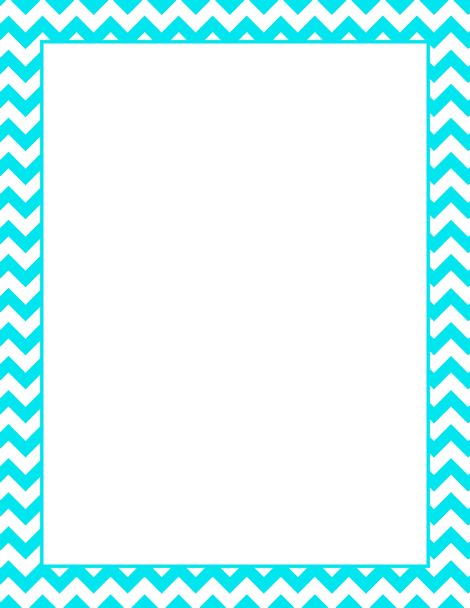 Class ContractRoom 102	Course Code: MGS21What is the Purpose of this Class?In studying Geometry, you will become aware of the importance of mathematics in the world you live in. You will understand the value of the Geometry content as you make connections to our world through discussion, logic, proofs and discovery. The content will prepare you for the Common Core Regents, college and your career.What are the Objectives of this course?To be fully prepared for the Geometry Regents Examination in June 2019.To recognize the world through shapes and spatial understanding.To think creatively with precision and accuracy.What topics will we study?Unit 1: Tools of GeometryUnit 2: Parallel and Perpendicular lines Unit 3: Reasoning and Proof Unit 4: Congruent TrianglesUnit 5: Relationships with TrianglesUnit 6: Polygons and QuadrilateralsUnit 7: SimilarityUnit 8: Transformations Unit 9: Right Triangles and Trigonometry Unit 10: Circles Unit 11: Area, Surface Area and VolumeAssignments:HomeworkCastle Learning assignment one per week due Sunday by midnight! Nightly worksheet/Packet work  Take Home assessments: Part II, III or IV Regents based question Tests/Assessments: Exit Tickets: Exit tickets will be assigned throughout the week at the end of most classes. These will help me assess your understanding of individual lessons. Quizzes: Half period exams given frequently throughout the year.  Tests: Tests will be given at the end of each unit. These will test your knowledge of each unit’s content and will be have questions from past units called OLDIES BUT GOODIES!  Midterm: The midterm exam will be given at the end of the first semester. It will be a cumulative exam covering topics from the first half of the year (units 1-6). Final: A cumulative Exam covering all topics from the year. (units 1-11) Regents: The regent’s exam will be given at the end of the year. It will be a cumulative exam which will cover ALL topics from the entire first and second semesters.Attendance/Make Up Policy Students are expected to be on time to class and prepared daily. If students are absent, all classwork and homework MUST be made up at home or in extra help.  Late assignments will be accepted but points WILL be deducted. Supplies and Materials:The following materials must be brought to class every day!1” Binder filled with paper and 4 dividers- FOR MATH ONLYGraph paper for binder Sharpened PencilsHighlighterProtractor and Compass Calculator TI 83/84/84 plus Recommended: Colored pens/pencils   Cell Phone Policy                                          There are absolutely no cell phones allowed in class! Warning Phone taken away Parent contacted PlagiarismVeritas Academy is committed to ensuring quality and integrity in all its academic and evaluative activities. A learning environment that promotes high academic standards is beneficial to students and faculty alike. Academic dishonesty such as cheating and plagiarism is in opposition to the values and mission of the institution and will not be tolerated. By signing this document, I acknowledge that I have read what is expected of me and will follow the rules to the best of my ability throughout the 2018-2019 school year in Ms. Pasetti/Ms. Bilodeau’s Geometry class. ________________________________________ 				__________________                  Student Signature 							             Date________________________________________ 				__________________           Parent/Guardian Signature 							 Date 